Краевое государственное бюджетноепрофессиональное образовательное учреждение«Барнаульский лицей железнодорожного транспорта»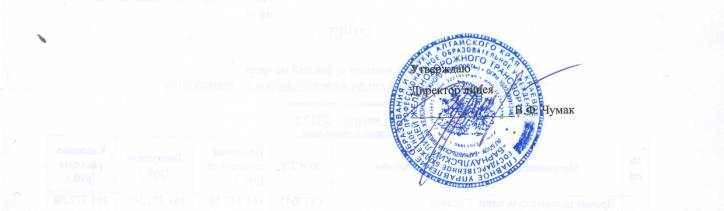 Локальный акт № 1ПОЛОЖЕНИЕо педагогическом совете КГБПОУ «БЛЖДТ»ПринятоНа заседании педагогического совета училищаПротокол №от «23 »   09   2014 г.Положение разработанона основании Постановления правительства РФ № 521 от 14.07.2008 г.ст. 32 закона РФ «Об образовании»г. Барнаул1. Педагогический совет является коллегиальным органом КГБОУ НПО «Профессиональное училище № 2», определяющим перспективы его развития и координирующим вопросы учебно-воспитательной, производственной и методической деятельности учебного заведения.         Основными задачами педагогического совета является повышение качества профессионального образования в соответствии с требованиями Государственного стандарта на основе использования достижений педагогической науки, передового педагогического и производственного опыта, развитие творческих способностей участников учебно-воспитательного процесса, совершенствование их педагогического мастерства.2. Компетенция педагогического совета2.1. Обсуждение и согласование перспективного и текущего планирования деятельности профессионального учебного заведения с учетом индивидуальных особенностей педагогического коллектива.2.2. Обсуждение мероприятий по подготовке к началу и завершению учебного года, комплектованию учебного заведения и профориентационной работы.2.3. Анализ учебно-воспитательной, учебно-производственной и методической деятельности инженерно-педагогического коллектива по вопросам повышения качества профессионального образования в соответствии с требованиями Государственного стандарта.2.4. Анализ качества результатов профессионального обучения, знаний, умений и навыков обучающихся и предложений по улучшению и совершенствованию обучения и воспитания обучающихся.2.5. Обсуждение результатов внутриучилищного контроля, инспекторских проверок, аттестации, аккредитации и лицензирования учебного заведения.2.6. Организация разработки, рассмотрение и утверждение (по представлению соответствующей методической комиссии) образовательных и воспитательных программ и учебных планов, а также изменений к ним, комплексного методического обеспечения, рабочих программ учебных курсов и дисциплин, а также изменений к ним.2.7. Обсуждение предварительного анализа качества знаний, умений и навыков обучающихся по итогам обучения, по результатам текущего контроля, а также промежуточных и выпускных аттестаций.2.8. Обсуждение, согласование коллективных творческих дел, традиционных предметных (профессиональных) недель, дней, конкурсов, олимпиад, соревнований и т.п.2.9. Обсуждение вопросов выполнения обучающимися единых педагогических требований.2.10. Обсуждение и определение актуальных педагогических идей, тем, материалов педагогического опыта инженерно-педагогических работников по совершенствованию профессионального обучения в условиях перехода на новое содержание профессионального образования; результатов учебно-воспитательного процесса на основе применения новых педагогических и информационных технологий, современных форм и методов обучения обучающихся.2.11. Проведение анализа состояния (диагностика, анкетирование) воспитательной деятельности при соблюдении гармонического единства прав и обязанностей работников, обучающихся и родителей.3. Состав педагогического совета3.1. Председателем педагогического совета является директор «ПУ № 2».3.2. По рекомендации председателя педагогического совета для ведения документации педагогического совета избирается (утверждается) на согласованный период секретарь совета.3.3. Членами педагогического совета являются все инженерно-педагогические работники, администрация, педагоги дополнительного образования, а также медицинский работник, психолог, методист, социальный педагог, зав. библиотекой.3.4. В случае необходимости для участия в работе педагогического совета могут быть привлечены представители учредителя, общественных организаций, органов местного самоуправления, родительского комитета, органов ученического самоуправления, а также другие лица, приглашенные по согласованию с председателем педагогического совета (или секретарем).         Все приглашенные обладают правом совещательного голоса.4. Порядок работы педагогического совета4.1. Заседание совета собираются не реже одного раза в 2 месяца. В целях оперативного рассмотрения вопросов могут проводиться заседания педагогического совета сокращенным советом.4.2. Педагогический совет организует и проводит свою работу по плану, который утверждается на заседании совета.4.3. Педагогический совет может проводиться в следующих формах:а) традиционная (доклады, сообщения, принятие решений);б) педагогическая дискуссия (проблемные вопросы, формирование групп-единомышленников, принятие резолюции по итогам дискуссии);в) «круглый стол» (педагогические импровизации на заданную тему, мозговая атака как средство проявления эрудиции и общей культуры, формирование банка идей по обсуждаемой проблеме).4.4. В целях более тщательной подготовки вопросов, их всестороннего и глубокого обсуждения могут создаваться комиссии или творческие группы.4.5. По вопросам, обсуждаемым на заседании педагогического совета, и глубокого обсуждения могут создаваться комиссии или творческие группы.         Педагогический совет правомочен выносить решения при наличии не менее двух третьей его членов. Решения педагогического совета принимаются простым большинством голосов членов совета участвующих в заседании, открытым или тайным голосованием по решению совета.         При равномерном разделении голосов решающим является голос председателя совета. В случае несогласия директора училища с решением совета, он приостанавливает его действие и возвращает решение на доработку и повторное рассмотрение педагогического совета. Для вступления решения в силу необходимо после повторного рассмотрения принятие его голосами не менее чем двух третьей членов совета при тайном голосовании.         Возражения членов совета несогласных с принятым решением, должны быть, по их желанию, занесены в протокол.         Наиболее важные решения совета объявляются приказом директора училища. Решения совета обязательны для всех работников и обучающихся училища в части их касающейся. На каждом заседании педагогического совета должна сообщаться информация об исполнении предыдущих решений совета, срок исполнения которых истек.         Решения совета вступают в силу с момента их принятия (соглашения, приказом).         Решения педагогического совета (или отдельные их позиции) могут быть обжалованы в порядке, установленном законодательством РФ. Внесение жалобы приостанавливает действия принятого решения только в отношении физических или юридических лиц внесших жалобу.4.6. Организацию работы по выполнению решений педагогического совета осуществляет председатель совета, совместно с методистом учебного заведения. Исполнительным органом являются методические комиссии и объединения.4.7. Для обеспечения делового, глубокого и оперативного рассмотрения вопросов повестки дня совет на основной доклад по каждому из вопросов отводится не более 20 минут, на содоклад - не более 15 минут, на выступление в прениях, заключение докладчика - не более 5 минут, на повторное выступления, справки и т.п. - не более 3 минут.5. Документация педагогического совета5.1. Каждое заседание педагогического совета обязательно протоколируется.5.2. Протокол каждого заседания (совета) заносится в оформленную должным образом книгу протоколов.5.3. Протокол включает в себя: порядковый номер протокола; дату заседания; количество присутствующих на заседании членов совета, фамилии и должности приглашенных; повестку дня заседания; краткое содержание докладов, выступлений, предложений, замечаний участников заседания; принятые по каждому вопросу решения. К протоколу могут быть приложены материалы по рассматривавшимся вопросам.5.4. Каждый протокол педагогического совета должен быть подписан председателем и секретарем совета.5.5. Протоколы заседаний педагогического совета хранятся в делах училища в течение 10 лет.